OmKompetensområdenBank och finans, Bolagsrätt, Företagsöverlåtelser, Insolvens och rekonstruktion, Private equity / Venture capitalUtbildning Göteborgs universitet, juristprogrammet 2014Erfarenhet Advokatfirman Delphi 2021-Advokatfirman Vinge 2014 – 2021Medlem i Advokatsamfundet 2017KonkursförvaltareMedlemskapSveriges advokatsamfund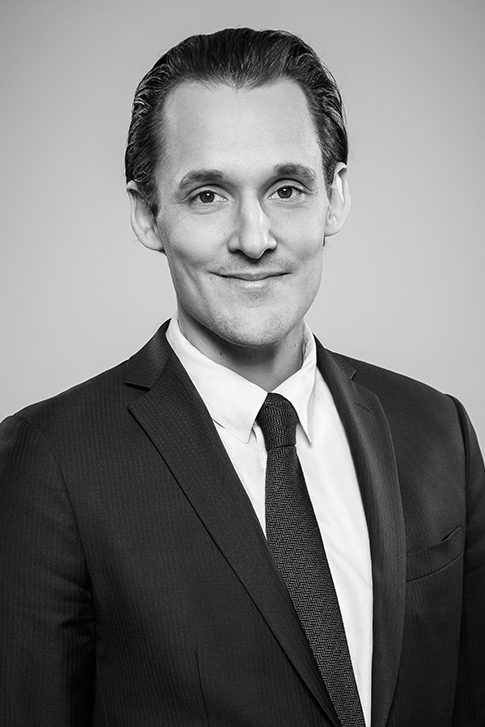 Daniel Lennartsson AnderåsGöteborg | Counsel / AdvokatMobiltelefon: +46 709 25 25 12E-post: daniel.lennartsson.anderas@delphi.se Språk: engelska